ФГБУ «НИИ онкологии им. Н.Н. Петрова» Минздрава Россииг. Санкт-Петербург, 7 июля 2016 г.Пресс-релизЗавершена модернизация химиотерапевтического отделения онкологии, гематологии итрансплантации костного мозга ФГБУ «НИИ онкологии им. Н.Н. Петрова» Минздрава РоссииВ НИИ онкологии им. Н.Н. Петрова произведена модернизация отделения онкологии, гематологии и трансплантации костного мозга. Теперь оно в состоянии проводить до 150 трансплантаций костного мозга в год, в том числе самых сложных - аллогенных родственных и неродственных с использованием донорских стволовых клеток. Операции будут проводится как взрослым, так и детям.	Модернизация отделения трансплантации костного мозга проведена в 2015-2016 годах.  Завершено строительство современных боксированных палат, оснащенных специальной многоступенчатой системой очистки воздуха, ламинарами и HEPA-фильтрами, закуплено новое оборудование, расширен штат медицинского персонала.В реконструкцию отделения онкологии, гематологии и трансплантации костного мозга инвестировано 80 млн. руб. 	Уже в 2016 году планируется проводить все виды трансплантаций костного мозга: аутологичные, аллогенные родственные и неродственные, увеличив количество операций почти в 1,5 раза - до 150 в год.	Инфраструктура Института (диагностическая, хирургическая, радиологическая службы, отделение переливания крови) позволяет создать на его базе специализированный гематологический центр, способный решать клинические задачи любой сложности в области гематологии и трансплантации костного мозга на самом современном международном уровне.	Таким образом, НИИ онкологии им. Н.Н. Петрова становится единственным специализированным медицинским учреждением Северо-Западного региона, обладающим всем комплексом возможностей для лечения онкологических пациентов, как взрослых, так и детей. Информационная справка:	Трансплантация гемопоэтических стволовых клеток (ТГСК) является современным и эффективным методом лечения целого ряда онкологических и гематологических заболеваний. На сегодняшний день около 500 жителей СЗФО (взрослых и детей) ежегодно нуждаются в проведении данного лечения. При этом выполняется не более половины от требуемого количества операций.	В настоящее время в России действует всего 18 центров по трансплантации костного мозга из них 14 расположены в Москве и Санкт-Петербурге.	Общее количество трансплантацией костного мозга в России ежегодно не превышает 1000 операций. Это удовлетворяет около 10% от общей потребности в данном виде высокотехнологичной медицинской помощи. Для сравнения, в России производится 6 трансплантаций на 1 млн человек, тогда как в Германии 70 на 1 млн. человек. Дополнительная информация: Ирина Столярова, пресс-секретарь ФГБУ «НИИ онкологии им. Н.Н. Петрова» тел.: 8-903-093-43-94, е-mail:terminal272@mail.ru, skype:Irina.StolyarovaФедеральное государственное бюджетное учреждение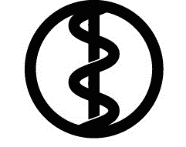 ФГБУ «НИИ онкологии им. Н.Н. Петрова» Минздрава Россиипос. Песочный, ул. Ленинградская, д. 68, Санкт-Петербург, 197758Тел.: (812) 43-99-555. Факс: (812) 59-68-947 niioncologii.ru